Thank you letter for donation to help educate childrenSubject: Thank you for your kind donation towards providing educationDear (Donors name),We truly appreciate your support and your donation towards the cause of (mention your cause) helping educate underprivileged children. It was extremely kind of you to come to the fundraising event (mention name of the event) and help us with your generous donation of (mention donation amount)The fundraising event was a great success and we had an overwhelming response. We managed to raise $[amount] in donations which will help us move one step further towards achieving our goal! Your presence played an important role in the success of the event and boosted our enthusiasm. The amount raised will help us give scholarships to more than fifty deserving children.We can’t thank you enough for your help. It is an encouraging reminder that kind-hearted people like you are always ready to lend a helping hand to those who need it the most.With gratitude,(Your name)On behalf of (mention fundraiser name)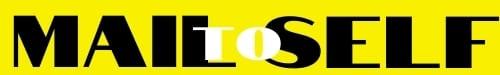 